МКОУ  «В-Дженгутайская СОШ»Информациио проведённом онлайн-уроке финансовой грамотности.МКОУ «В-Дженгутайская СОШ» приняла  участие  онлайн-уроке финансовой грамотности . Тема которая была  выбранная школой "Личный финансовый план. Путь к достижению цели"».Участие  принимали  10-11 класс. Ответственный  учитель Базалаев Базалай Далгатович. Общее количество детей принявших участие 15.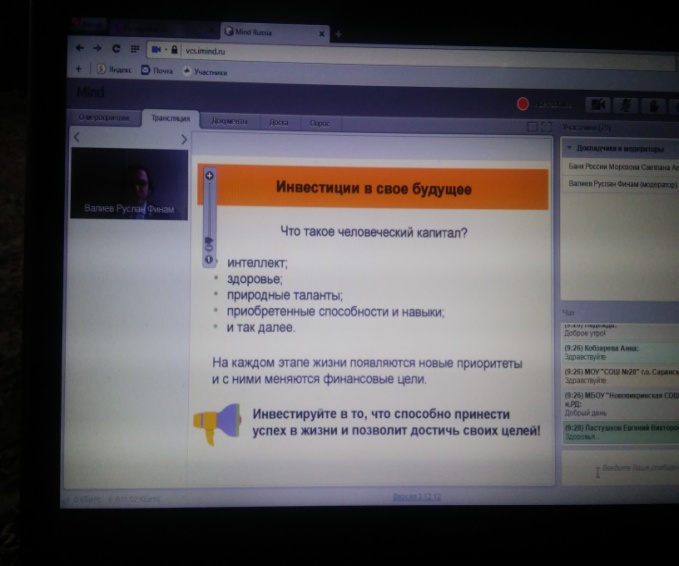 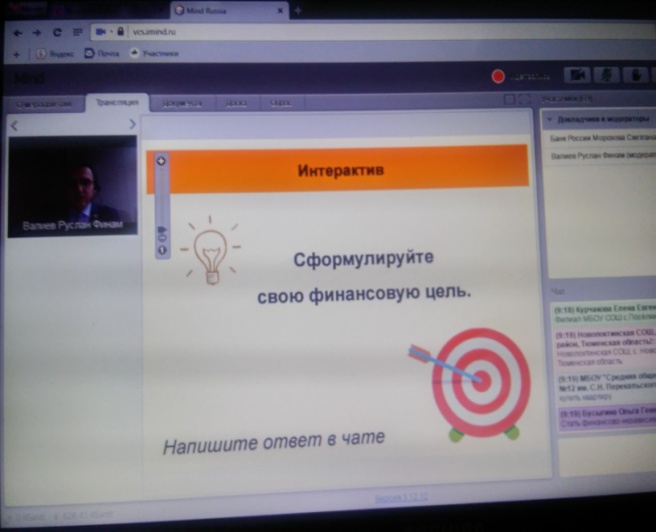 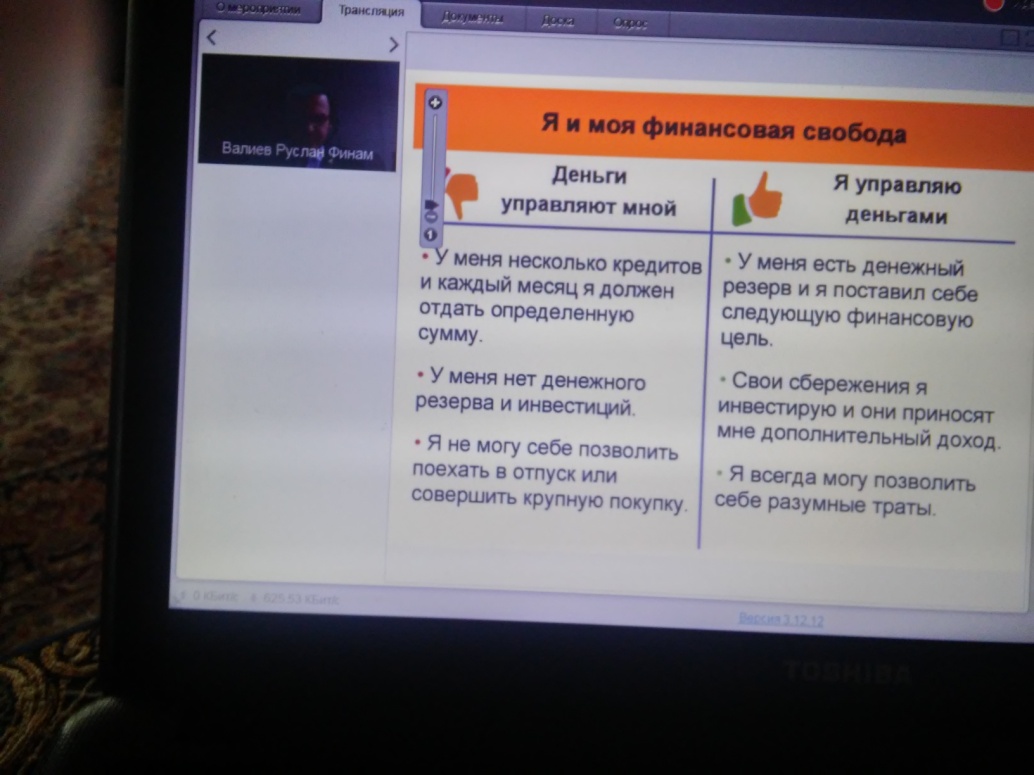 